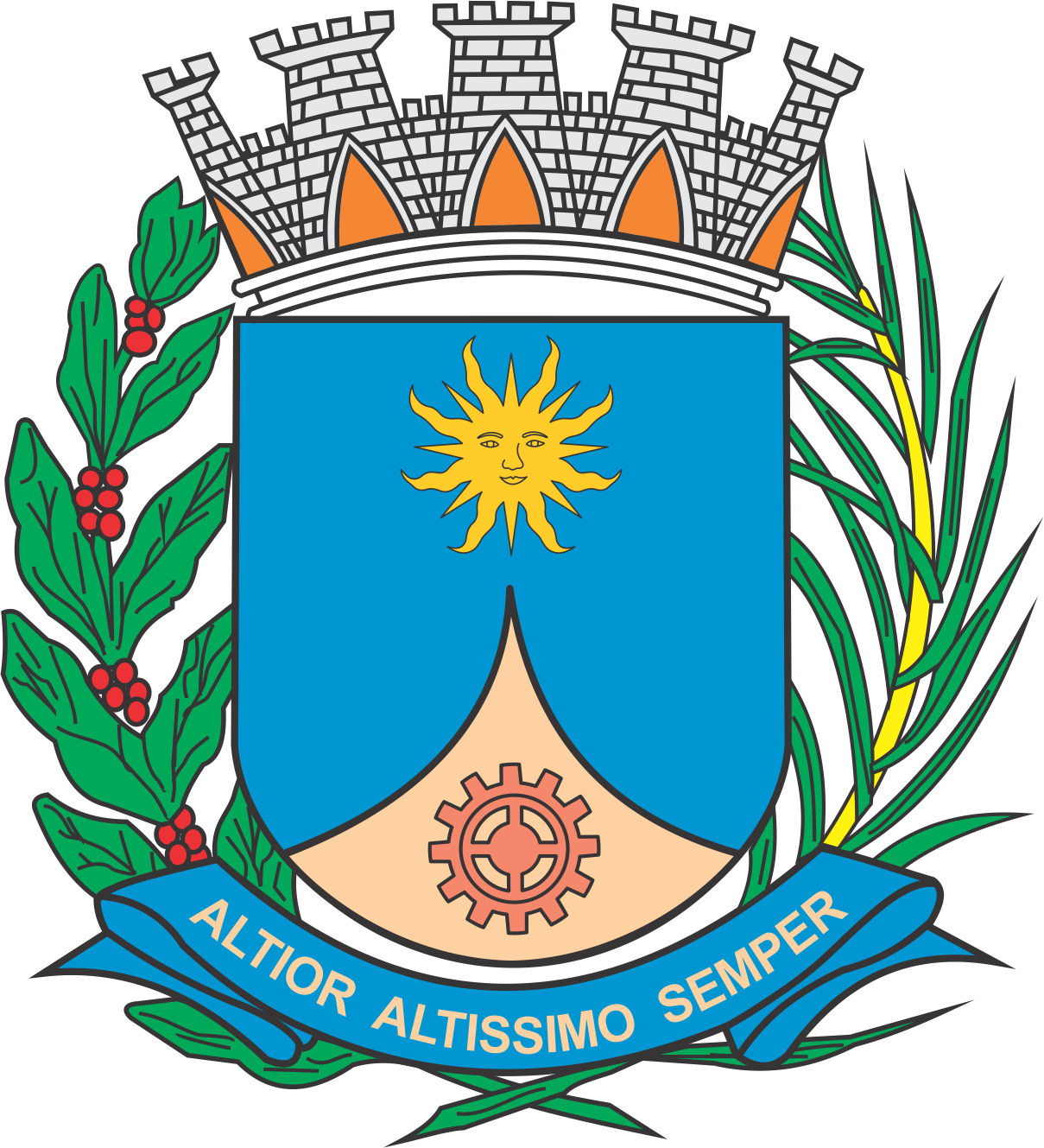 CÂMARA MUNICIPAL DE ARARAQUARAAUTÓGRAFO NÚMERO 052/2019PROJETO DE LEI NÚMERO 007/2019INICIATIVA: VEREADOR ZÉ LUIZ (ZÉ MACACO)Denomina Maria do Carmo Valério Alves dispositivo viário e área verde do Município.		Art. 1º  Fica denominado Maria do Carmo Valério Alves o dispositivo viário e a área verde 06 da sede do Município, localizado na confluência da Rua Tunematu Kanesiro com a Avenida Doutor Dyrson de Oliveira Abbade do loteamento Residencial Campos de Piemonte. 		Art. 2º  Esta lei entra em vigor na data de sua publicação.		CÂMARA MUNICIPAL DE ARARAQUARA, aos 13 (treze) dias do mês de março do ano de 2019 (dois mil e dezenove).TENENTE SANTANAPresidente